COON VALLEY LUTHERAN CHURCH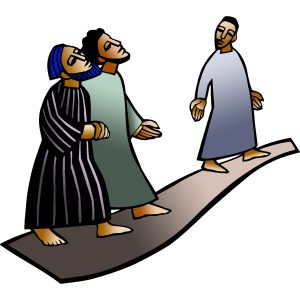  “We are a family of God, striving to enrich the lives of all through the love of Christ.”January 17, 2021~ GATHERING ~ 	The Holy Spirit calls us together as the people of God PRELUDE				        Baroque 			    	Mary Schultz	WELCOME and ANNOUNCEMENTSCALL TO WORSHIP						        written by David InglisGod whispers to each of us:you are my beloved,created in love for love.My spirit answers,Here I am, Lord.Speak to me anew.God breathes on us the Holy Spirit,knitting many members into one body,the body of Christ.Together we answer,Here we are Lord.Come, Holy Spirit.God has yet more vision for the people.Who will work for God to extend God's kingdominto our hurting world?Here we are Lord.Empower us for your work.God calls the small, and helps them do great things.God calls the weak, and reveals their hidden gifts.God calls the rejected, and opens their eyes to their worth.Here we are Lord, humble and waiting.Then let us gather, old and young, small and great,to dream God's dreams,receive God's power,and do God's deeds.Here we are Lord.Shine the light of your love on us.Kindle your Spirit within us.Work your redeeming will in us,that all the world may be onethrough the power of your love.  Amen.PRAYER OF THE DAY Thanks be to you, Lord Jesus Christ, merciful redeemer, for the countless blessings and benefits you give.  May we know you more clearly, love you more dearly, and follow you more nearly, day by day praising you, with the Father and the Holy Spirit, one God, now and forever.  Amen.  PIANO SOLO		    This Little Light of Mine 				Mary Schultz				 ~ WORD ~ (Scripture insert)God speaks to us in scripture reading, preaching, and songFIRST READING:  1 Samuel 3:1-10Now the boy Samuel was ministering to the Lord under Eli. The word of the Lord was rare in those days; visions were not widespread.At that time Eli, whose eyesight had begun to grow dim so that he could not see, was lying down in his room; the lamp of God had not yet gone out, and Samuel was lying down in the temple of the Lord, where the ark of God was. Then the Lord called, ‘Samuel! Samuel!’ and he said, ‘Here I am!’ and ran to Eli, and said, ‘Here I am, for you called me.’ But he said, ‘I did not call; lie down again.’ So he went and lay down. The Lord called again, ‘Samuel!’ Samuel got up and went to Eli, and said, ‘Here I am, for you called me.’ But he said, ‘I did not call, my son; lie down again.’ Now Samuel did not yet know the Lord, and the word of the Lord had not yet been revealed to him. The Lord called Samuel again, a third time. And he got up and went to Eli, and said, ‘Here I am, for you called me.’ Then Eli perceived that the Lord was calling the boy. Therefore Eli said to Samuel, ‘Go, lie down; and if he calls you, you shall say, “Speak, Lord, for your servant is listening.” ’ So Samuel went and lay down in his place.Now the Lord came and stood there, calling as before, ‘Samuel! Samuel!’ And Samuel said, ‘Speak, for your servant is listening.’PSALM 139:1-6, 13-18O Lord, you have searched me and known me.
You know when I sit down and when I rise up;
   you discern my thoughts from far away.
You search out my path and my lying down,
   and are acquainted with all my ways.
Even before a word is on my tongue,
   O Lord, you know it completely.
You hem me in, behind and before,
   and lay your hand upon me.
Such knowledge is too wonderful for me;
   it is so high that I cannot attain it.For it was you who formed my inward parts;
   you knit me together in my mother’s womb.
I praise you, for I am fearfully and wonderfully made.
   Wonderful are your works;
that I know very well.
   My frame was not hidden from you,
when I was being made in secret,
   intricately woven in the depths of the earth.
Your eyes beheld my unformed substance.
In your book were written
   all the days that were formed for me,
   when none of them as yet existed.
How weighty to me are your thoughts, O God!
   How vast is the sum of them!
I try to count them—they are more than the sand;
   I come to the end—I am still with you.Word of God.  Word of life.  Thanks be to God.  GOSPEL:  John 1:43-51The next day Jesus decided to go to Galilee. He found Philip and said to him, ‘Follow me.’ Now Philip was from Bethsaida, the city of Andrew and Peter. Philip found Nathanael and said to him, ‘We have found him about whom Moses in the law and also the prophets wrote, Jesus son of Joseph from Nazareth.’ Nathanael said to him, ‘Can anything good come out of Nazareth?’ Philip said to him, ‘Come and see.’ When Jesus saw Nathanael coming towards him, he said of him, ‘Here is truly an Israelite in whom there is no deceit!’ Nathanael asked him, ‘Where did you come to know me?’ Jesus answered, ‘I saw you under the fig tree before Philip called you.’ Nathanael replied, ‘Rabbi, you are the Son of God! You are the King of Israel!’ Jesus answered, ‘Do you believe because I told you that I saw you under the fig tree? You will see greater things than these.’ And he said to him, ‘Very truly, I tell you, you will see heaven opened and the angels of God ascending and descending upon the Son of Man.’After the Gospel is read The Gospel of the Lord. Praise to you, O Christ. SERMON 								         Pastor Julie Wollman						     			 HYMN of the Day                            Here I Am, Lord			Mary Schultz~ RESPONSE TO THE WORD ~The Holy Spirit calls us as a community to say what we believe, reach out to each other, and offer gifts and prayers for God’s purposesTHE APOSTLES’ CREEDI believe in God, the Father Almighty, Creator of Heaven and earth; 
I believe in Jesus Christ, God’s only Son Our Lord, 
 	who was conceived by the Holy Spirit, 	born of the Virgin Mary, suffered under Pontius Pilate, was crucified, died, and was buried;he descended to the dead. On the third day he rose again;he ascended into heaven,he is seated at the right hand of the Father,and he will come to judge the living and the dead.
 I believe in the Holy Spirit, the holy catholic church, 	 the communion of saints, the forgiveness of sins,  the resurrection of the body, and the  life everlasting. Amen.PRAYERS of the PEOPLELord, in your mercy…hear our prayer.    OFFERINGOFFERTORY PRAYER Blessed are you, O God, maker of all things.  Through your goodness you have blessed us with these gifts:  ourselves, our time, and our possessions.  Use us, and what we have gathered, in feeding the world with your love, through the one who gave himself for us, Jesus Christ, our Savior and Lord.  Amen.WORDS OF INSTITUTIONTHE LORD’S PRAYEROur Father who art in heaven, hallowed be thy name, thy kingdom come, thy will be done, on earth as it is in heaven. Give us this day our daily bread; and forgive us our trespasses, as we forgive those who trespass against us; and lead us not into temptation, but deliver us from evil. For thine is the kingdom, and the power, and the glory, forever and ever.  Amen.~ SENDING ~God blesses us and sends us in mission to the world BENEDICTION(based on Matthew 4:1-11, Mark 1:9-15, Luke 4:1-13)Go now, and live in the spirit of your baptism,
even when you are led into wild and hard places.
With repentance and trust, give yourselves to God,
and with fasting and prayer,
strengthen yourselves against the ways of the tempter.And may God enfold you in tender and lasting love.
May Christ be beside you in times of struggle.
And may the Spirit guide you back to the path whenever you stray,That you may know the peace, hope, and joy our Lord intends for you and for all.We go in peace to love and serve the Lord, Thanks be to God!  POSTLUDE			    	Trumpet Tune	                                 Mary SchultzWe remember in prayer:  † Those hospitalized this past week:    † Our members whose names we lift up in prayer today: Beverly Bagstad, Eleanor Bagstad, Tip Bagstad, Clifford Bakkum, Inez Beck, Kay Bjornstad, Ardell Daffinrud, Evelyn Dahlen, Judy Denison, Jeanne Ebli, Rod Erlandson, Joanne Fletcher, Lucy Hardie, Kira Foster, Bonnie Holey, Becky Ihle, Verlin Ihle, Jim Knutson, Russell Lee, Aaron Leisso, Sarah Leisso, Gerri Leum, Larry Lichtie, Cindy Manske, Dorothy Marshall, Aaron Marx, Frank Mathison, Skyler Midtlien, Bud Miyamoto, Romaine Nelson, Sandy Nelson, Cathy Ofte, Tim Ofte, Howard Olson, Eunice Quast, Jojo Satona, Aaron Stakston, Terri Stakston, LaVonne Stendahl, Susan Strangstalien, Nancy Stuempges, Joyce Temp, Lanny Westphal, Ray Williamson.† Our members who are currently in health care facilities: Rachel Berg, Erma Graupe, Sylvester King Jr., Elizabeth Larson, Irene Larson, Irene Nestingen, Beatrice Olson (Alden), Beatrice Olson (Leonard), Edie Peterson† Those who grieve† Our members who are currently home-bound† All those in need of God’s healing and help† Family and friends of our members† All those affected by recent floods† All those affected by the COVID-19 virus